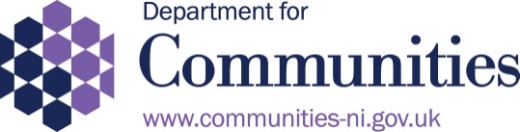 Strategic Employment Service Department for CommunitiesStrategic Employment Service Department for CommunitiesStrategic Employment Service Department for CommunitiesStrategic Employment Service Department for CommunitiesStrategic Employment Service Department for CommunitiesService OverviewService OverviewWhat is the Purpose of the Service?We connect Employers with Jobseekers. Through the Strategic Employment Service, Department for Communities offers a dedicated Client Executive account manager to Strategic Employers across Northern Ireland.We act as a single point of contacts seeking to understand your business, recruitment and retention needs, and will work across the NICS employability and skills offering to draw partners together to agree a single tailored package of support for your account.   We connect Employers with Jobseekers. Through the Strategic Employment Service, Department for Communities offers a dedicated Client Executive account manager to Strategic Employers across Northern Ireland.We act as a single point of contacts seeking to understand your business, recruitment and retention needs, and will work across the NICS employability and skills offering to draw partners together to agree a single tailored package of support for your account.   We connect Employers with Jobseekers. Through the Strategic Employment Service, Department for Communities offers a dedicated Client Executive account manager to Strategic Employers across Northern Ireland.We act as a single point of contacts seeking to understand your business, recruitment and retention needs, and will work across the NICS employability and skills offering to draw partners together to agree a single tailored package of support for your account.   We connect Employers with Jobseekers. Through the Strategic Employment Service, Department for Communities offers a dedicated Client Executive account manager to Strategic Employers across Northern Ireland.We act as a single point of contacts seeking to understand your business, recruitment and retention needs, and will work across the NICS employability and skills offering to draw partners together to agree a single tailored package of support for your account.   What is a Strategic Employer?Typically a large or public sector organisation. However, any employer who is willing to participate within corporate social value initiatives to support those with barriers to employment, can be a Strategic Employer. Typically a large or public sector organisation. However, any employer who is willing to participate within corporate social value initiatives to support those with barriers to employment, can be a Strategic Employer. Typically a large or public sector organisation. However, any employer who is willing to participate within corporate social value initiatives to support those with barriers to employment, can be a Strategic Employer. Typically a large or public sector organisation. However, any employer who is willing to participate within corporate social value initiatives to support those with barriers to employment, can be a Strategic Employer. What is the Offering to Employers?Our offering is tailored to the specific needs of each account and can include:Advice on your recruitment and brokerage needs (including a Buy Social brokerage service) to include Job Promotion, Matching, Sifting, Arranging Interviews and more. Promotion of vacancies through DfC social media platforms, our network of 35 Local Offices, our Partner Organisations, and our free Recruitment site: https://www.employersonlineni.com/Referrals to DfC programmes and services provision: tailored recruitment packages, access to Departmental initiatives, support and advice on recruiting and retaining people with disabilities.  Referrals to DfC Redundancy Services that include employer and employee services, redundancy clinics, benefit advice & careers advice, job matching and upskilling advice.Information, signposting and warm handovers to other government programmes and services.Please note that due to Covid-19, the above offering is a reduced service and the Department is working to reinstate its full offering.Our offering is tailored to the specific needs of each account and can include:Advice on your recruitment and brokerage needs (including a Buy Social brokerage service) to include Job Promotion, Matching, Sifting, Arranging Interviews and more. Promotion of vacancies through DfC social media platforms, our network of 35 Local Offices, our Partner Organisations, and our free Recruitment site: https://www.employersonlineni.com/Referrals to DfC programmes and services provision: tailored recruitment packages, access to Departmental initiatives, support and advice on recruiting and retaining people with disabilities.  Referrals to DfC Redundancy Services that include employer and employee services, redundancy clinics, benefit advice & careers advice, job matching and upskilling advice.Information, signposting and warm handovers to other government programmes and services.Please note that due to Covid-19, the above offering is a reduced service and the Department is working to reinstate its full offering.Our offering is tailored to the specific needs of each account and can include:Advice on your recruitment and brokerage needs (including a Buy Social brokerage service) to include Job Promotion, Matching, Sifting, Arranging Interviews and more. Promotion of vacancies through DfC social media platforms, our network of 35 Local Offices, our Partner Organisations, and our free Recruitment site: https://www.employersonlineni.com/Referrals to DfC programmes and services provision: tailored recruitment packages, access to Departmental initiatives, support and advice on recruiting and retaining people with disabilities.  Referrals to DfC Redundancy Services that include employer and employee services, redundancy clinics, benefit advice & careers advice, job matching and upskilling advice.Information, signposting and warm handovers to other government programmes and services.Please note that due to Covid-19, the above offering is a reduced service and the Department is working to reinstate its full offering.Our offering is tailored to the specific needs of each account and can include:Advice on your recruitment and brokerage needs (including a Buy Social brokerage service) to include Job Promotion, Matching, Sifting, Arranging Interviews and more. Promotion of vacancies through DfC social media platforms, our network of 35 Local Offices, our Partner Organisations, and our free Recruitment site: https://www.employersonlineni.com/Referrals to DfC programmes and services provision: tailored recruitment packages, access to Departmental initiatives, support and advice on recruiting and retaining people with disabilities.  Referrals to DfC Redundancy Services that include employer and employee services, redundancy clinics, benefit advice & careers advice, job matching and upskilling advice.Information, signposting and warm handovers to other government programmes and services.Please note that due to Covid-19, the above offering is a reduced service and the Department is working to reinstate its full offering.What Corporate Social Value are we aiming to achieve?We aim to work with strategic employers to bring jobseekers with identified barriers closer and into employment. Employers can help us do that through offering corporate social value by participating in any of the following:We aim to work with strategic employers to bring jobseekers with identified barriers closer and into employment. Employers can help us do that through offering corporate social value by participating in any of the following:We aim to work with strategic employers to bring jobseekers with identified barriers closer and into employment. Employers can help us do that through offering corporate social value by participating in any of the following:We aim to work with strategic employers to bring jobseekers with identified barriers closer and into employment. Employers can help us do that through offering corporate social value by participating in any of the following:What Corporate Social Value are we aiming to achieve?Participating in JobStart, Work Experience & Labour Market initiatives.Job shadowing opportunitiesParticipating in JobStart, Work Experience & Labour Market initiatives.Job shadowing opportunitiesParticipation in Mock Interviews with jobseekers Ring fencing a portion of vacancies. Offering guaranteed interview schemesParticipation in Mock Interviews with jobseekers Ring fencing a portion of vacancies. Offering guaranteed interview schemesWhat Corporate Social Value are we aiming to achieve?The above is not an exhaustive list, and we would welcome a discussion with any employer that would be interested in learning more, or has their own initiatives or and would appreciate support from a Client Executive and DfC.The above is not an exhaustive list, and we would welcome a discussion with any employer that would be interested in learning more, or has their own initiatives or and would appreciate support from a Client Executive and DfC.The above is not an exhaustive list, and we would welcome a discussion with any employer that would be interested in learning more, or has their own initiatives or and would appreciate support from a Client Executive and DfC.The above is not an exhaustive list, and we would welcome a discussion with any employer that would be interested in learning more, or has their own initiatives or and would appreciate support from a Client Executive and DfC.How do I become a Strategic Employer?If known, contact the Client Executive lead for your sector; or contact us using the telephone number or email below, with further Information available on our website:  T:   028 9090 9338E:   EmployerEngagementTeam@communities-ni.gov.ukW: https://www.communities-ni.gov.uk/topics/finding-staffIf known, contact the Client Executive lead for your sector; or contact us using the telephone number or email below, with further Information available on our website:  T:   028 9090 9338E:   EmployerEngagementTeam@communities-ni.gov.ukW: https://www.communities-ni.gov.uk/topics/finding-staffIf known, contact the Client Executive lead for your sector; or contact us using the telephone number or email below, with further Information available on our website:  T:   028 9090 9338E:   EmployerEngagementTeam@communities-ni.gov.ukW: https://www.communities-ni.gov.uk/topics/finding-staffIf known, contact the Client Executive lead for your sector; or contact us using the telephone number or email below, with further Information available on our website:  T:   028 9090 9338E:   EmployerEngagementTeam@communities-ni.gov.ukW: https://www.communities-ni.gov.uk/topics/finding-staffFor SME employers?If you are a small, medium or micro sized employer, there are dedicated Employer Advisers based in your local area through Jobs & Benefits offices who are available to assist you personally. Contact details for your area can be found at:  https://www.nidirect.gov.uk/contacts/jobs-benefits-officesIf you are a small, medium or micro sized employer, there are dedicated Employer Advisers based in your local area through Jobs & Benefits offices who are available to assist you personally. Contact details for your area can be found at:  https://www.nidirect.gov.uk/contacts/jobs-benefits-officesIf you are a small, medium or micro sized employer, there are dedicated Employer Advisers based in your local area through Jobs & Benefits offices who are available to assist you personally. Contact details for your area can be found at:  https://www.nidirect.gov.uk/contacts/jobs-benefits-officesIf you are a small, medium or micro sized employer, there are dedicated Employer Advisers based in your local area through Jobs & Benefits offices who are available to assist you personally. Contact details for your area can be found at:  https://www.nidirect.gov.uk/contacts/jobs-benefits-offices